Прокуратура Сызранского района разъясняет:Новые изменения в уголовной статье об алиментах         Разъясняет заместитель прокурора Сызранского района Геннадий Лебедев.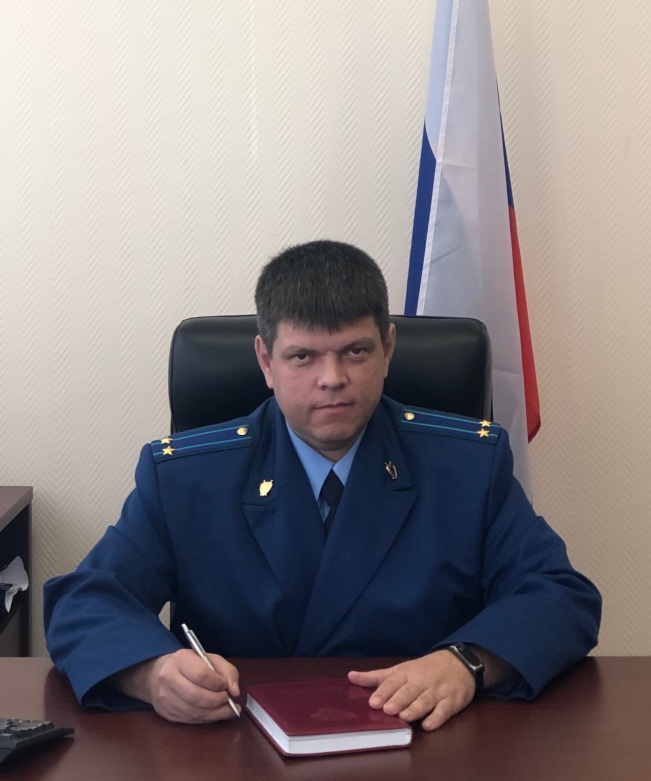           Законодателем уточнено примечание ст. 157 Уголовного кодекса Российской Федерации, теперь неуплатой алиментов без уважительных причин будет признаваться неуплата алиментов в размере, установленном в соответствии с решением суда или нотариально удостоверенным соглашением.          Кроме того, примечания к данной статье получили дополнительное содержание. Теперь лицо,  совершившее преступление, предусмотренное указанной статьей, освобождается от уголовной ответственности, если это лицо в полном объеме погасило задолженность по выплате средств на содержание несовершеннолетних детей, а равно нетрудоспособных детей, достигших восемнадцатилетнего возраста, или нетрудоспособных родителей в порядке, определяемом законодательством Российской Федерации.          При этом действия родителя, выражающиеся во внесении малозначительных выплат, а также в дарении детям разовых подарков и единичной покупке вещей, могут быть расценены как уклонение от уголовной ответственности в целях неисполнения алиментных обязательств. 29.06.2022